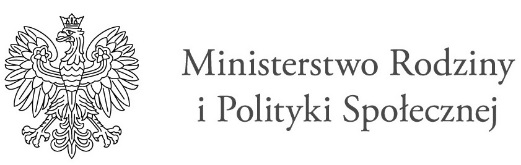 FORMULARZ  OFERTOWYDLA FIRMGminny Ośrodek Pomocy Społecznej  w Oświęcimiu z siedzibą w Grojcuul.  Beskidzka 10032-600 Grojec……………………….pieczęć   wykonawcy																				Nawiązując do zaproszenia do składania ofert na realizację usług asystenta osobistego osoby niepełnosprawnej dla mieszkańców Gminy Oświęcim przyznawanych na podstawie Programu Ministerstwa Rodziny i Polityki Społecznej „Asystent Osobisty Osoby Niepełnosprawnej” edycja 2022 finansowanego z Funduszu Solidarnościowego oferuję:Cena za wykonanie 1 godziny usług asystenckich wynosi kwotę netto……………...zł                                  (słownie………………………………………………………) wraz z należnym podatkiem VAT                           w wysokości …… % w kwocie ……………….. zł wynosi łącznie kwotę brutto ……………………….zł ( słownie:………… ……………………………………………………………..)Zobowiązuję  się zrealizować ilość usług:- dla ………………. dorosłych…………… godzin rocznie (maksymalnie 2400)           (ilość osób)- dla dzieci ………………. godzin rocznie (maksymalnie 100) Oświadczamy, że zapoznaliśmy się z treścią zaproszenia do składania ofert, spełniamy określone w niej wymogi  i uznajemy się związani  określonymi w niej  zasadamiOświadczam, iż posiadam odpowiednie zasoby kadrowe do realizacji przedmiotowej usługi zgodnie z wymogami określonymi w zaproszeniu ofertowym. Zobowiązuje się przedstawić  dane personalne oraz kwalifikacje osób świadczących usługi.  Oświadczamy, że uważamy się za związanych niniejszą ofertą przez okres 30 dni.…………………………dnia………………..	  		………………………………………..																		                        podpis i pieczęć  składającego ofertę